Material teórico y actividades de Lengua y literatura para alumnos de 1° Año.El texto.La palabra texto tiene el mismo origen que “tejido”, porque ambas provienen del término latino textum, que significa “tramado”, “malla”, “entrelazado”,” trenzado”. Esto quiere decir que en un texto todo está relacionado y tiene su razón de ser, como los hilos que conforman un tapiz.Los textos tienen formas y extensiones muy variables: un chistido para ordenar a alguien que se calle en el cine es un texto y la novela La guerra y la paz, de León Tolstoi, también lo es.Tipos de textos según la intención comunicativa.La intención comunicativa es el propósito que perseguimos cuando hablamos o escribimos en una situación determinada. Por ejemplo, si alguien dice “No tengo celular” es posible que desee informar sobre un hecho, o también que se trate de una petición indirecta (recibir uno, como regalo de cumpleaños).Según las distintas intenciones por parte del hablante (informar, convencer de algo, dar pautas, expresar la subjetividad y hacer literatura), pueden distinguirse cuatro tipos de textos.Afiancemos lo aprendido con ejemplos:ACTIVIDADES.Relee los textos anteriores y clasifícalos de acuerdo a la tipología textual aprendida.Explique, con fundamentos teóricos, por qué los textos anteriores fueron clasificados de ese modo.Si pensamos en qué medios de comunicación pueden aparecer los tipos de textos aprendidos, ¿Dónde puede ser?Elija uno de los siguientes formatos y escriba un texto de acuerdo al tipo de texto correspondiente.Documental sobre el mundo animal.Argumento de una fábula que recuerde de su infancia.Receta que recuerde de su postre favorito.Escriba un texto expresivo, donde se manifieste la subjetividad y los sentimientos del emisor.El Ministerio de Salud de la Nación emitió su reporte matutino, como ya es costumbre, con las cifras de la situación epidemiológica.Texto informativo¡Cuídate! ¡Quédate en casa!Texto ApelativoYo te quiero mucho y te extraño cuando estás lejos.Texto ExpresivoCuando se quemen las jaulas y vuelva a levantarse el telón, recuerda siempre la lección, y este será un mundo mejor.  Rozalén.Texto LiterarioCARETAS.SOCIALES.                     INVITACIÓN ABIERTA. _________________________   ¡El cumpleaños más esperado!¡Entérese de todos los detalles antes de que salgan en TV Show!1-Una fiesta pop.      Según lo informado por fuentes confiables, la señorita Adelia Nola Gastes cumplirá 17 años el próximo viernes 15 de noviembre y lo celebrará con una gran fiesta en su domicilio de la Ciudad de Carlos Paz a las 22.       La decisión de realizar el evento en las sierras obedece a lo sucedido el año pasado cuando algunos vecinos de edificios cercanos al departamento de la cumpleañera, llamaron a la policía manifestando su descontento por los “altos decibeles de la irritante música”.        Los uniformados llegaron haciendo ulular la sirena lo que provocó una conmoción mayor. Al ingresar en la vivienda, la fiesta estaba en su apogeo y como los guardianes del orden eran jóvenes se “prendieron” al ritmo desenfrenado olvidándose de su misión.         Los habitantes del barrio, reiteraron la denuncia y otro móvil con cuatro agentes hizo sentir su presencia en la zona. Rescataron a sus compañeros y ordenaron la finalización de la fiesta. Los vecinos, agradecidos. 2- La canción preferida de Adelia.Sólo Dios sabe.Tal vez no sea eternoeste inmenso amor que te tengo.Pregúntale a las estrellasqué sería de mí sin ellas.Sólo Dios sabe nuestros destinos.Si alguna vez te fuerasaún habría primavera.La vida continuaríapero ya sin poesía.Dios es quien cruzanuestros caminos.Wilson – Asher. Versión de Charly García y Pedro Aznar. (Fragmento).3- El chiste que más le gustó a Adelia.     Sherlock Holmes y el Dr. Watson se fueron a pasar unos días de campamento.

      Después de una buena cena y una botella de vino se desearon buenas noches y se acostaron en sus respectivos sacos de dormir.
       Horas más tarde Holmes se despertó y llamó con el codo a su fiel amigo:

- Watson mira al cielo y dime qué ves
- Veo millones de estrellas…
- Y eso, ¿qué te indica? - volvió a preguntar Holmes.

Watson pensó por un minuto y, decidido a impresionar a su amigo con sus dotes deductivas, contestó:

- Desde un punto de vista astronómico me indica que existen millones de galaxias y potencialmente por lo tanto billones de planetas.

- Astrológicamente hablando me indica que Saturno está en conjunción con Leo.

- Cronológicamente, deduzco que son aproximadamente las 3:15 de la madrugada

- Teológicamente puedo ver que Dios es Todopoderoso y que nosotros somos pequeños e insignificantes.

- Meteorológicamente intuyo que mañana tendremos un hermoso y soleado día. Y a usted, ¿qué le indica, mi querido Sherlock?

        Holmes encendió su primera pipa del día y respondió con calma: habló:

        -Watson, sos un despistado... ¡Nos robaron la carpa!4- TIPO DE TEXTOTEXTOS DÓNDE APARECEINFORMATIVOSAPELATIVOSEXPRESIVOSLITERARIOS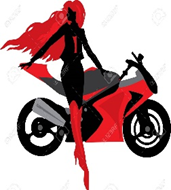 